Entrepreneurship Development Cell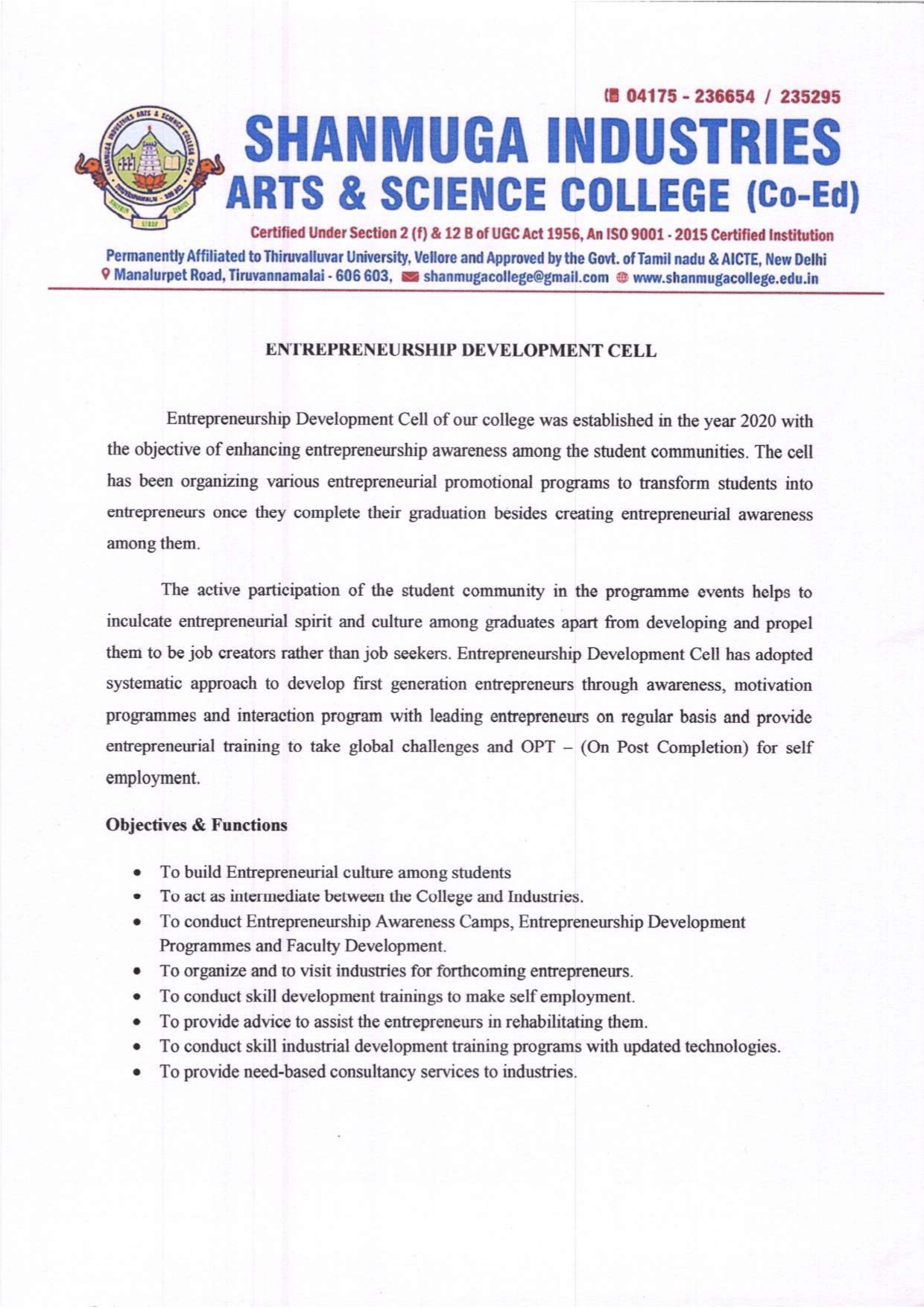 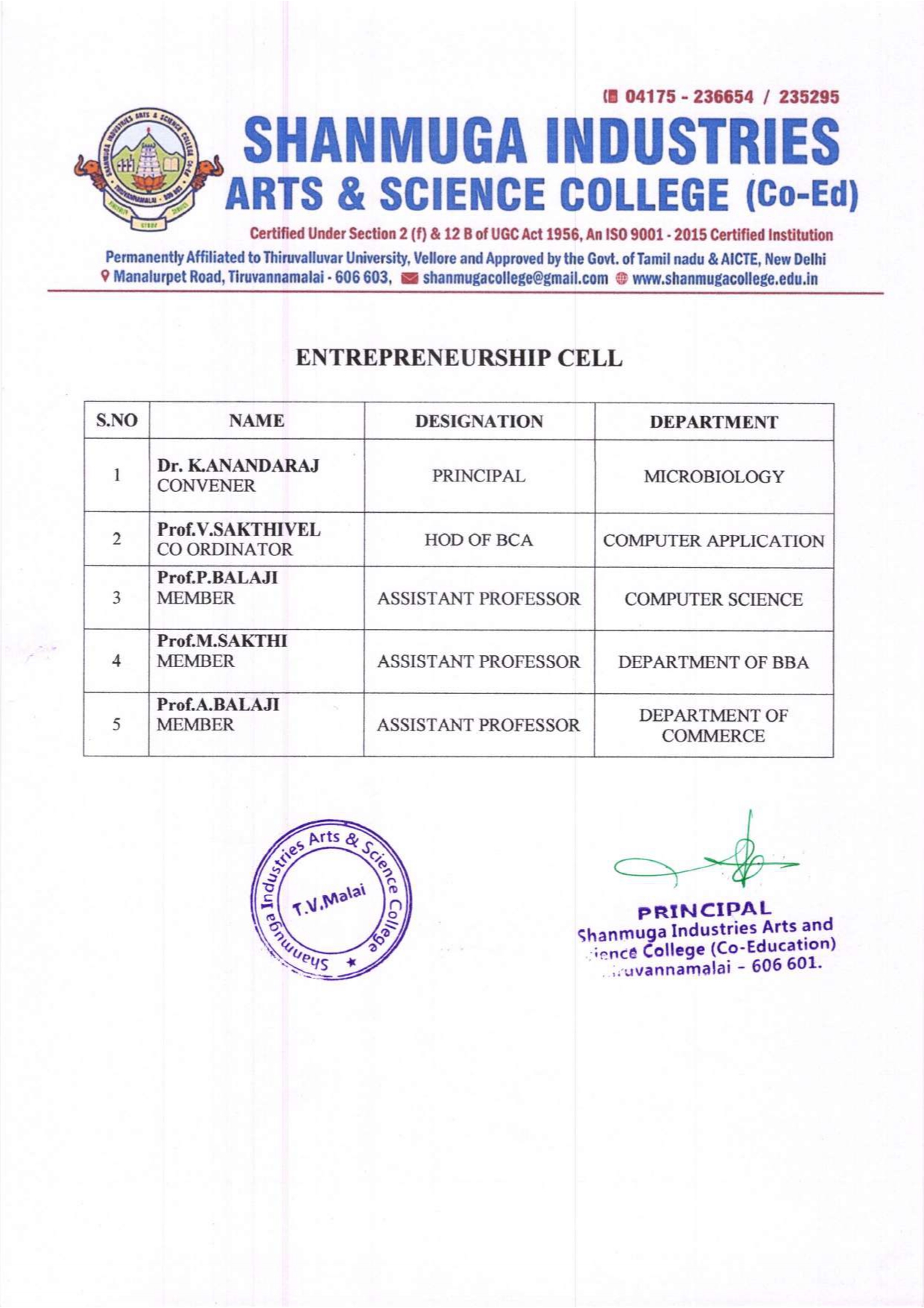 